Приложение 1Быкова Галина Петровна  213-034-955Тест. Не обладает центром симметрии фигура, изображенная на рисунке под буквой: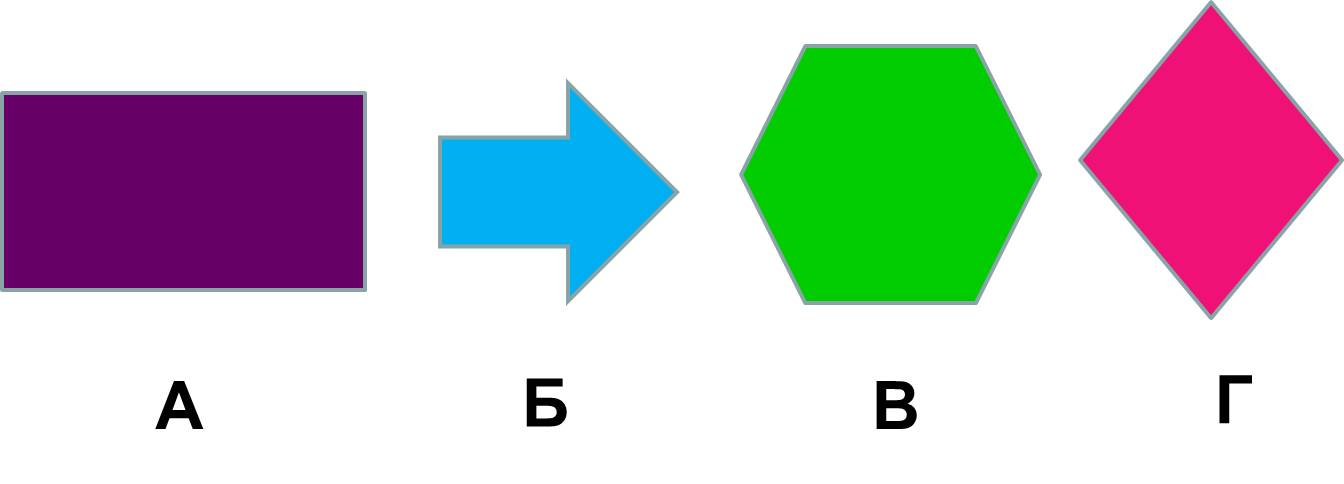                                                 Рис. 2Не имеет оси симметрии фигура, изображённая на рисунке: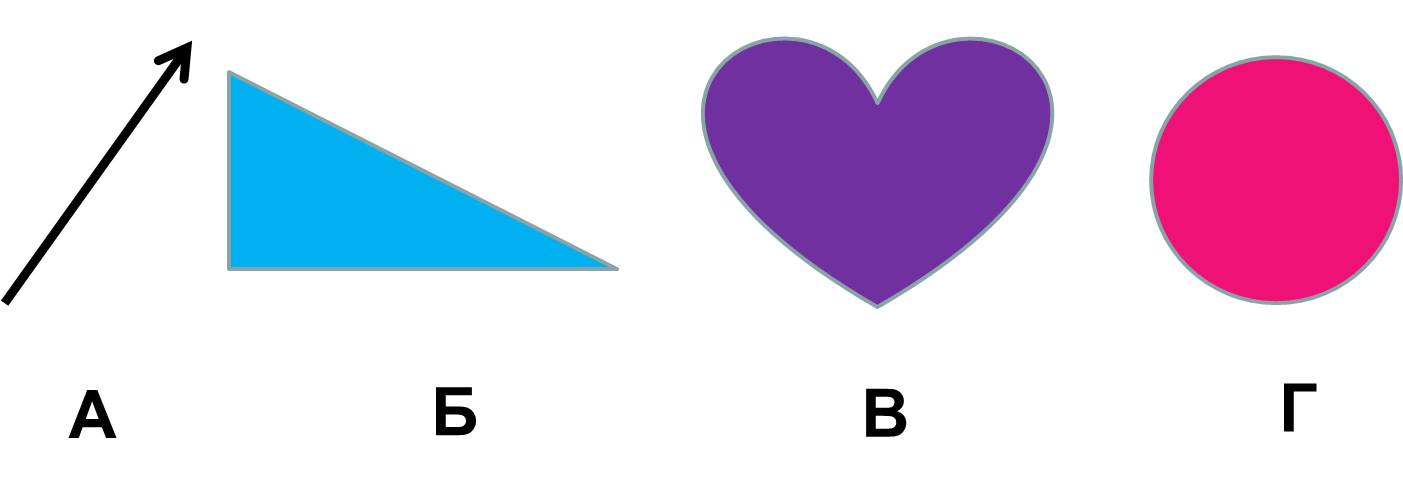                                                    Рис. 3Отрезок имеет осей симметрии:А) одну;                Б) две;              В) ни одной;           Г) бесконечно много;Центр симметрии имеет:А) параллелограмм;                   Б) равносторонний треугольник;В) трапеция;                               Г) правильный пятиугольник;ABCD – параллелограмм. При параллельном переносе на вектор CB точка A перейдёт в точку:А)   D;             Б) C;             В) B;               Г) точку, лежащую вне параллелограмма ABCD;При осевой симметрии прямая, проходящая через ось симметрии будет отображаться на:А)  параллельную ей прямую;                      Б) перпендикулярную ей прямую;В) себя;                                                            Г) отрезок;Точка A имеет координаты: x= - 5; y= 4. Тогда точка C, симметричная точке A относительно оси x, будет иметь координаты:А) x = -5; y = - 4;             Б) x = 5; y = - 4;               В)  x = 5; y = 4;            Г)  x = 4; y = - 5;При движении ромб отображается на:А)  параллелограмм;                                               Б)   квадрат;         В) произвольный четырёхугольник;                     Г) ромб;